VSTUPNÍ ČÁSTNázev moduluHodnocení potravinářských surovin a výrobkůKód modulu29-m-2/AJ89Typ vzděláváníOdborné vzděláváníTyp modulu(odborný) teoreticko–praktickýVyužitelnost vzdělávacího moduluKategorie dosaženého vzděláníE (dvouleté, EQF úroveň 2)H (EQF úroveň 3)E (tříleté, EQF úroveň 3)Skupiny oborů29 - Potravinářství a potravinářská chemie65 - Gastronomie, hotelnictví a turismusKomplexní úlohaObory vzdělání - poznámky29-51-E/01 Potravinářská výroba29-51-E/02 Potravinářské práce29-53-H/01 Pekař29-54-H/01 Cukrář65-51-E/01 Stravovací a ubytovací službyDélka modulu (počet hodin)12Poznámka k délce moduluPlatnost modulu od30. 04. 2020Platnost modulu doVstupní předpokladyZákladní znalost potravinářských surovin a výrobků z nichVědomosti z oblasti výživy – význam výživy pro organismusJÁDRO MODULUCharakteristika moduluŽáci získají dovednosti v oblasti hodnocení potravinářských surovin a výrobků z nich, seznámí se s vlivy působícími na kvalitu potravin.Naučí se prakticky posuzovat jakost potravinářských surovin smyslovým hodnocením. Po ukončení modulu budou žáci schopni předcházet znehodnocení potravinářských výrobků správnou přejímkou a uchováním surovin a potravinářských výrobků.Očekávané výsledky učeníV RVP pro obor vzdělání 29-51-E/01 Potravinářská výroba nebo 29-51-E/02 Potravinářské práce jsou tyto výsledky vztahující se k modulu:provádí senzorické hodnocení surovin a vyjmenuje faktory ovlivňující jejich jakost;provádí senzorické hodnocení kvality hotových výrobků, ověřuje trvanlivost;vysvětlí význam opatření týkajících se kritických bodů ve výrobě a sleduje systém kontroly kritických bodů, např. systém HACCP.Žák:vysvětlí pojmy kvalita a kvantita surovincharakterizuje senzorické a analytické metody hodnocení potravinsmyslově posoudí kvalitu potravinářských surovin a výrobkůvysvětlí příčiny znehodnocení potravin a způsoby, jak jim předcházetObsah vzdělávání (rozpis učiva)Způsoby hodnocení jakosti potravin podle jejich vlastností – kvalita a kvantitaPříčiny znehodnocení surovin, předcházení vadámPřejímka podle druhu a způsobu uchování potravinářských surovin a výrobkůUčební činnosti žáků a strategie výukyTeoretická výuka:výklad s využíváním multimediálních prostředkůukázky praktických činností – smyslové zkoušky při posuzování potravinUčební činnosti žáků:učí se charakterizovat suroviny, seznamují se s jejich kvalitou a skladovánímjmenují užitné vlastnosti a vlivy působící na jakost potravinářských surovin a výrobkůPraktická výuka:všechny praktické činnosti probíhají s názornými ukázkami činností učiteleskupinová výuka – žáci sami hodnotí jakost surovin a hotových výrobkůprojektová výuka – návštěva potravinářského zařízení – prodejna, výrobna – smyslové hodnocení předem vytipovaných potravinářských surovin a výrobků z nichUčební činnosti žáků:posuzují kvalitu potravinářských surovin a výrobků z nichseznamují se s možnými způsoby hodnoceníprovádí smyslové zkoušky, hodnotí vůni, chuť, velikost, tvar a barvu potravinářských surovindodržují zásady bezpečnosti potravinZařazení do učebního plánu, ročníkDoporučuje se zařadit do 2. nebo 3. ročníkuVÝSTUPNÍ ČÁSTZpůsob ověřování dosažených výsledkůPísemné a ústní zkoušení vědomostí a dovednostíSamostatná práce žáků – projektová výuka, skupinové vyučování, referátySkupinová práce žáků – diskuse, hodnocení výstupůPraktické ověřování dovednostíKritéria hodnoceníCharakterizovat senzorické a analytické metody hodnocení potravinVysvětlit pojmy kvalita a kvantitaSmyslově posoudit kvalitu potravinářských surovin a výrobkůPopsat příčiny znehodnocení potravin a způsoby, jak jim správným způsobem uchovávání předcházetDodržovat zásady bezpečnosti potravinDoporučená literaturaMÜLLEROVÁ, Monika, CHROUST, František. Pečeme moderně. Pardubice, 1993. ISBN 80-85644-03-7.SEMERÁDOVÁ, Hana, MĚSÍČKOVÁ, Věra. Cukrářské práce – technologie. Praha, 2003. ISBN 80-7320-012-0.PoznámkyObsahové upřesněníOV RVP - Odborné vzdělávání ve vztahu k RVPMateriál vznikl v rámci projektu Modernizace odborného vzdělávání (MOV), který byl spolufinancován z Evropských strukturálních a investičních fondů a jehož realizaci zajišťoval Národní pedagogický institut České republiky. Autorem materiálu a všech jeho částí, není-li uvedeno jinak, je Yvona Baboráková. Creative Commons CC BY SA 4.0 – Uveďte původ – Zachovejte licenci 4.0 Mezinárodní.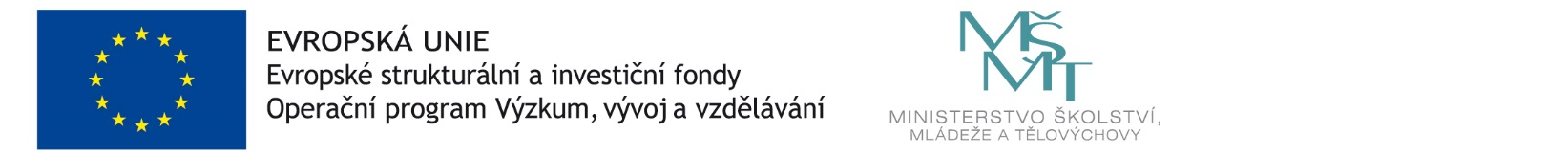 